PRAKATAAlhamdulilllah, Terima kasih kepada rakan-rakan guru dan team sumberpendidikan kerana menyediakan RPT 2021 untuk kegunaan guru-guru di Malaysia.
Muaturun Percuma…
 **DILARANG UNTUK MENGAMBIL SEBARANG BENTUK DAN JENIS KEUNTUNGAN DARIPADA PIHAK KAMI DAN WEB INI SAMA ADA SECARA LANGSUNG ATAU TIDAK LANGSUNG.**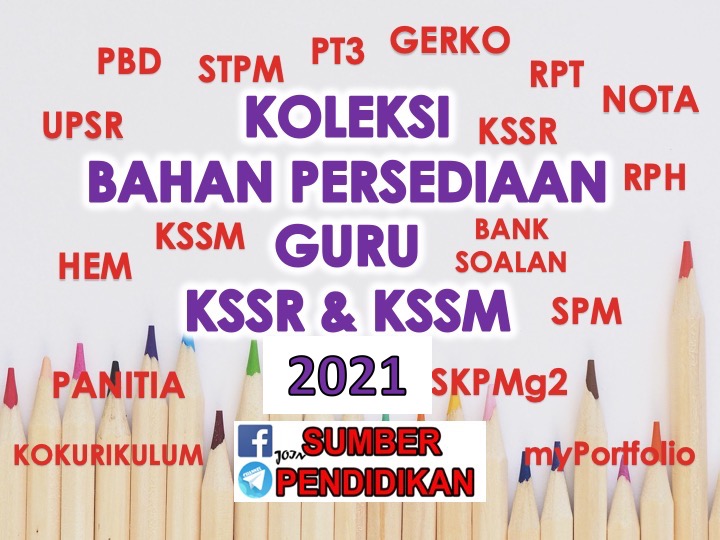 RANCANGAN PENGAJARAN TAHUNANPendidikan Moral 2021LAYARI sumberpendidikan.com  Telegram di https://telegram.me/sumberpendidikanMINGGUStandard PembelajaranStandard KandunganCadangan AktivitiMINGGU 11 Januari – 3 Januari 2021MINGGU 24 Januari – 10 Januari 2021MINGGU 311 Januari – 17 Januari 2021CUTI PERSEKOLAHANMINGGU 418 Januari – 24 Januari 2021MINGGU 525 Januari – 31 JanuariMINGGU 61 Februari – 7 Februari 20211. Agama atau Kepercayaan Saya Murid boleh : 1.1 Menyatakan agama atau kepercayaan diri. 1.2 Menghuraikan kepentingan mempunyai agama atau kepercayaan. 1.3 Mengenal pasti ciptaan Tuhan. 1.4 Melahirkan rasa syukur terhadap ciptaan Tuhan. 1.5 Melaksanakan nilai-nilai keagamaan atau kepercayaan. NILAI :  Kepercayaan kepada Tuhan CADANGAN AKTIVITI :  Murid menghasilkan peta bulatan tentang agama atau kepercayaan diri.  Murid bercerita berpandukan gambar tentang amalan keagamaan atau kepercayaan diri.  Murid mewarnakan gambar alam semulajadi ciptaan Tuhan.  Murid menanam pokok bunga atau pokok taugeh di dalam bilik darjah. MINGGU 78 Februari – 14 Februari 2021MINGGU 815 Februari – 21 Februari 2021MINGGU 922 Februari – 28 Februari 20212. Bantuan Secara Ikhlas Murid boleh : 2.1 Menyenaraikan sifat baik hati yang ada pada diri. 2.2 Memberi cadangan cara membantu orang lain. 2.3 Memberi alasan pentingnya menghulurkan bantuan. 2.4 Menunjukkan perasaan apabila dapat memberi bantuan. 2.5 Memberikan sokongan moral dan kebendaan kepada yang memerlukan NILAI :  Baik hati CADANGAN AKTIVITI :  Murid bercerita dan melakonkan mengikut gambar situasi yang berkaitan dengan pemberian bantuan.  Murid mengumpul keratan surat khabar yang menggambarkan perlakuan baik hati.  Murid menyanyikan lagu bertemakan nilai baik hati.  Murid mengumpul bahan kitar semula dan menjualnya untuk mendapat dana membantu kawan yang memerlukan. 3.Tanggungjawab Diri Murid boleh : 3.1 Menyenaraikan tanggungjawab terhadap diri sendiri. 3.2 Membincangkan kepentingan melaksanakan tanggungjawab terhadap diri sendiri. 3.3 Mencadangkan cara bertanggungjawab terhadap diri sendiri. 3.4 Berasa bangga apabila dapat melaksanakan tanggungjawab terhadap diri sendiri. 3.5 Melaksanakan tanggungjawab terhadap diri sendiri. NILAI :  Bertanggungjawab CADANGAN AKTIVITI :  Murid menghasilkan buku atau kad kecil yang bertajuk “Tanggungjawab Saya”.  Murid dikehendaki menjaga kebersihan dan kekemasan kelas.  Murid menyenaraikan tanggungjawab terhadap diri selama seminggu dengan melengkapkan jadual tanggungjawab.  Murid melakar peta bulatan untuk menyatakan kepentingan melaksanakan tanggungjawab terhadap diri. MINGGU 101 Mac – 7 Mac 2021MINGGU 118 Mac – 14 Mac 2021MINGGU 1215 Mac – 21 Mac 2021MINGGU 1322 Mac – 28 Mac 20214. Sikap Berterima Kasih Murid boleh : 4.1 Mengucapkan terima kasih dalam pelbagai bahasa. 4.2 Mengenal pasti pelbagai cara memberi penghargaan. 4.3 Menghuraikan kepentingan memberi penghargaan. 4.4 Menyatakan perasaan apabila dapat memberi penghargaan. 4.5 Mencipta pelbagai cenderahati dan kraftangan sebagai tanda penghargaan. NILAI :  Berterima kasih CADANGAN AKTIVITI :  Murid menyanyikan lagu berterima kasih ciptaan guru atau yang boleh didapati dalam youtube.  Murid menghasilkan kad ucapan terima kasih dalam pelbagai bahasa.  Murid menghasilkan pelbagai cenderahati daripada bahan terpakai atau origami sebagai tanda penghargaan.  Murid melakukan simulasi atau main peranan untuk menunjukkan pengiktirafan dan penghargaan dalam pelbagai situasi. MINGGU 1429 Mac – 4 April 2021cuti pertengahan penggal 1MINGGU 155 April – 11 April 2021MINGGU 1612 April – 18 April 2021MINGGU 1719 April – 25 April 20215. Bersopan dalam Tutur Kata dan Tingkah Laku Murid boleh : 5.1 Mengenal pasti tutur kata dan tingkah laku yang bersopan. 5.2 Meramalkan kesan tutur kata dan tingkah laku yang sopan. 5.3 Menunjukkan cara berkomunikasi dengan beradab sopan dalam tutur kata dan tingkah laku. 5.4 Menzahirkan perasaan apabila beradab sopan dalam pertuturan dan tingkah laku. 5.5 Mengamalkan tutur kata dan tingkah laku yang bersopan. NILAI :  Hemah tinggi CADANGAN AKTIVITI :  Murid melakonkan situasi tingkah laku dan pertuturan yang sopan semasa di kantin.  Murid menghasilkan poster dengan menggunakan huruf daripada surat khabar untuk membina ungkapan berkaitan hemah tinggi yang telah diberi.  Murid dikehendaki memilih kad situasi berkaitan hemah tinggi dan melakonkan situasi yang tertulis pada kad tersebut.  Murid menyenaraikan tutur kata yang bersopan dan membuat corak di kertas lukisan untuk di pamer. MINGGU 1826 April – 2 Mei 2021MINGGU 193 Mei – 9 Mei 2021MINGGU 2010 Mei – 16 Mei 20216. Hormati Diri Murid boleh : 6.1 Memberi contoh menghormati diri sendiri. 6.2 Menerangkan faedah menghormati diri sendiri. 6.3 Membanding beza cara menghormati diri sendiri dan tidak menghormati diri sendiri. 6.4 Menyatakan perasaan apabila dapat menghormati diri sendiri. 6.5 Mempraktikkan sikap menghormati diri sendiri dalam kehidupan seharian. NILAI :  Hormat CADANGAN AKTIVITI :  Murid menyenaraikan cara menghormati diri sendiri.  Murid dikehendaki memilih gambar situasi yang berkaitan dengan sikap hormat.  Murid merekacipta bentuk mahkota daripada kad manila yang mengandungi ungkapan sikap hormat terhadap diri.  Murid membuat poster seperti Anti Merokok atau Anti Buli dan sebagainya MINGGU 2117 Mei – 23 Mei 2021MINGGU 2224 Mei – 30 Mei 20217. Sayangi Diri Murid boleh : 7.1 Menyenaraikan cara menjaga kebersihan dan keselamatan diri. 7.2 Menjelaskan dengan contoh kesan tidak menjaga kebersihan dan keselamatan diri. 7.3 Memberi alasan pentingnya menjaga kebersihan dan keselamatan diri. 7.4 Mengekspresikan perasaan setelah menjaga kebersihan dan keselamatan diri. 7.5 Mempraktikkan amalan menjaga kebersihan dan keselamatan diri dalam kehidupan seharian NILAI :  Kasih sayang CADANGAN AKTIVITI :  Murid meniru perlakuan guru cara menggosok gigi dengan betul.  Murid dikehendaki membawa bahan atau alatan menjaga kebersihan dan keselamatan diri untuk pameran di dalam bilik darjah.  Murid menonton tayangan video yang berkaitan dengan nilai sayangi diri seperti menjaga kebersihan dan keselamatan diri, cara mencuci tangan dan cara memakai topi keledar atau tali pinggang keselamatan. MINGGU 2331 Mei – 6 Jun 2021MINGGU 247 Jun – 13 Jun 2021CUTI PERTENGAHAN TAHUNMINGGU 2514 Jun – 20 Jun 2021MINGGU 2621 Jun – 27 Jun 2021MINGGU 2728 Jun –  4 Julai 20218. Adil dalam Perlakuan Seharian Murid boleh : 8.1 Menyatakan contoh keadilan dalam perlakuan seharian. 8.2 Menceritakan sebab perlu berlaku adil dalam perlakuan seharian. 8.3 Menilai kesan ketidakadilan dalam perlakuan seharian. 8.4 Menghayati sikap adil dalam perlakuan seharian. 8.5 Bertindak adil dalam perlakuan seharian NILAI :  Keadilan CADANGAN AKTIVITI :  Murid dikehendaki melengkapkan jadual tugasan kelas secara adil.  Murid melakukan simulasi cara mengagihkan barang secara adil dalam kumpulan.  Murid dan guru bersoal jawab sebab-sebab perlunya berlaku adil dalam perlakuan harian.  Murid memadankan situasi gambar dengan pernyataan yang menunjukkan perlakuan adil. MINGGU 285 Julai – 11 Julai 2021MINGGU 2912 Julai – 18 Julai 20219. Berani Mempertahankan Maruah Diri Murid boleh : 9.1 Memberikan contoh perlakuan berani mempertahankan maruah diri. 9.2 Mengenal pasti kepentingan bersikap berani untuk mempertahankan maruah diri. 9.3 Menilai kesan apabila bertindak berani secara melulu tanpa berfikir. 9.4 Mengekspresikan perasaan apabila dapat mempertahankan maruah diri. 9.5 Mengaplikasikan sikap berani mempertahankan maruah diri dalam pelbagai situasi. NILAI :  Keberanian CADANGAN AKTIVITI :  Murid menonton tayangan video yang berkaitan dengan sikap berani mempertahankan maruah diri.  Murid melakonkan cerita teladan „Arnab dan Kura-kura‟.  Murid mewarnakan poster atau lukisan yang berkaitan dengan sikap berani.  Murid melakukan sumbangsaran berdasarkan kad situasi atau keratan akhbar yang berkaitan dengan sikap berani. MINGGU 3019 Julai – 25 Julai 2021CUTI PERTENGAHAN PENGGAL 2MINGGU 3126 Julai – 1 Ogos 2021MINGGU 322 Ogos – 8 Ogos 2021MINGGU 339 Ogos – 15 Ogos 202110. Jujur dalam Kehidupan Seharian Murid boleh : 10.1 Memberikan contoh perlakuan jujur dalam kehidupan seharian. 10.2 Menghuraikan sebab perlunya bersikap jujur. 10.3 Menunjuk cara bersikap jujur dalam kehidupan seharian. 10.4 Meluahkan perasaan apabila bersikap jujur. 10.5 Mengaplikasikan sikap jujur dalam pelbagai situasi. NILAI :  Kejujuran CADANGAN AKTIVITI :  Murid menonton tayangan video yang mempunyai nilai kejujuran.  Murid melengkapkan peta pelbagai alir berkaitan kepentingan bersikap jujur dan memberikan sebab (situasi) dan akibat (kesan) bersikap jujur.  Murid melakonkan situasi jual beli yang mengaitkan sikap jujur.  Murid menghasilkan penanda buku yang bertemakan kejujuran MINGGU 3416 Ogos – 22 Ogos 2021MINGGU 3630 Ogos – 5 September 2021MINGGU 376 September – 12 September 202111. Rajin dalam Perlakuan Harian Murid boleh : 11.1 Menyatakan ciri-ciri bersikap rajin. 11.2 Membincangkan kebaikan bersikap rajin. 11.3 Mencadangkan aktiviti yang menunjukkan sikap rajin. 11.4 Mengekspresikan perasaan apabila bersikap rajin dalam perlakuan seharian. 11.5 Mengamalkan sikap rajin dalam aktiviti seharian. NILAI :  Kerajinan CADANGAN AKTIVITI :  Murid mengaitkan cerita semut dan belalang dengan nilai kerajinan melalui kaedah sumbangsaran.  Murid menyanyikan lagu „Rajin Adik Rajin‟ yang boleh dilayari melalui internet.  Murid menjalankan projek keceriaan bilik darjah secara berterusan dengan menghias sudut mata pelajaran Pendidikan Moral.  Murid melakukan simulasi bersikap rajin mengikut situasi yang diberi MINGGU 3813 September – 19 September 2021MINGGU 3920 September – 26 September 2021MINGGU 4027 September – 3 Oktober 202112. Kerjasama dalam Kehidupan Seharian Murid boleh : 12.1 Memerihalkan aktiviti yang boleh dilakukan bersama-sama. 12.2 Menghuraikan kebaikan bekerjasama dengan orang lain. 12.3 Merancang aktiviti yang menunjukkan sikap kerjasama. 12.4 Meluahkan perasaan apabila melaksanakan aktiviti bersama-sama. 12.5 Mempraktikkan nilai bekerjasama demi perpaduan dalam kehidupan seharian. NILAI :  Kerjasama CADANGAN AKTIVITI :  Murid merekacipta model daripada bahan kitar semula atau tanah liat.  Murid bermain permainan dalaman/ tradisional secara kumpulan.  Murid bersama-sama membina model atau monumen menggunakan straw atau lidi dan sebagainya.  Murid melakonkan situasi berdasarkan sikap kerjasama yang diberi oleh guru. MINGGU 414 Oktober – 10 Oktober 2021MINGGU 4211 Oktober – 17 Oktober 202112. Kerjasama dalam Kehidupan Seharian Murid boleh : 12.1 Memerihalkan aktiviti yang boleh dilakukan bersama-sama. 12.2 Menghuraikan kebaikan bekerjasama dengan orang lain. 12.3 Merancang aktiviti yang menunjukkan sikap kerjasama. 12.4 Meluahkan perasaan apabila melaksanakan aktiviti bersama-sama. 12.5 Mempraktikkan nilai bekerjasama demi perpaduan dalam kehidupan seharian. NILAI :  Kerjasama CADANGAN AKTIVITI :  Murid merekacipta model daripada bahan kitar semula atau tanah liat.  Murid bermain permainan dalaman/ tradisional secara kumpulan.  Murid bersama-sama membina model atau monumen menggunakan straw atau lidi dan sebagainya.  Murid melakonkan situasi berdasarkan sikap kerjasama yang diberi oleh guru. MINGGU 4318 Oktober– 24 Oktober 2021MINGGU 4425 Oktober– 31 Oktober 2021MINGGU 451 November – 7 November 202113. Kesederhanaan dalam Diri Murid boleh : 13.1 Memberi contoh sikap tidak keterlaluan dalam kehidupan seharian. 13.2 Mengenal pasti kepentingan bersikap sederhana. 13.3 Membanding beza antara sikap bersederhana dengan sikap keterlaluan. 13.4 Menyatakan perasaan apabila bersikap sederhana dalam kehidupan seharian. 13.5 Mengamalkan perlakuan sederhana dalam kehidupan seharian. NILAI :  Kesederhanaan CADANGAN AKTIVITI :  Murid dibawa melihat keadaan kantin sekolah selepas waktu rehat untuk mengenal pasti sikap keterlaluan murid dalam pembaziran makanan dan utiliti.  Murid merekacipta tabung dengan menggunakan bahan kitar semula untuk menggalakkan sikap sederhana.  Murid membuat catatan perbelanjaan dalam buku saku yang dibuat sendiri atau guru.  Murid melengkapkan peta bulatan mengenai kepentingan bersikap sederhana. MINGGU 468 November – 14 November 2021MINGGU 4715 November – 21 November 2021MINGGU 4822 November – 28 November 202114. Toleransi dalam Kehidupan Seharian Murid boleh : 14.1 Menyatakan cara bertoleransi dalam kehidupan seharian. 14.2 Membincangkan kebaikan bersabar dan bertolak ansur terhadap diri dan orang lain. 14.3 Mendemonstrasi cara bertoleransi dalam pelbagai situasi. 14.4 Melahirkan perasaan apabila dapat mengawal diri dalam sesuatu situasi. 14.5 Mempraktikkan sikap bertoleransi untuk memperkukuh perpaduan dalam kehidupan. NILAI :  Toleransi CADANGAN AKTIVITI :  Murid menjalankan projek „Pokok Toleransi‟ dengan menggantung kad perkataan yang mengandungi kebaikan toleransi di ranting pokok yang disediakan oleh guru.  Murid melakukan simulasi beratur semasa membeli makanan di kantin atau menaiki bas.  Murid bermain permainan „Dam Haji‟ secara berpasangan dengan mengamalkan sikap bertolak ansur, sabar dan mengawal diri semasa menunggu giliran.  Murid melengkapkan peta dakap dengan ciri-ciri toleransi. MINGGU 4929 November – 5 Disember 2021MINGGU 506 Disember – 12 Disember 2021MINGGU 5113 Disember – 19 Disember 2021Cuti Persekolahan